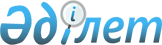 О городском бюджете на 2016 - 2018 годы
					
			С истёкшим сроком
			
			
		
					Решение Сатпаевского городского маслихата Карагандинской области от 25 декабря 2015 года № 406. Зарегистрировано Департаментом юстиции Карагандинской области 8 января 2016 года № 3602. Прекращено действие в связи с истечением срока
      В соответствии с Бюджетным кодексом Республики Казахстан от 4 декабря 2008 года, Законом Республики Казахстан "О местном государственном управлении и самоуправлении в Республике Казахстан" от 23 января 2001 года, Законом Республики Казахстан "О республиканском бюджете на 2016 – 2018 годы" от 30 ноября 2015 года городской маслихат РЕШИЛ:

      1. Утвердить городской бюджет на 2016 – 2018 годы согласно приложениям 1, 2 и 3 соответственно, в том числе на 2016 год в следующих объемах:

      1) доходы – 15 331 799 тысяч тенге, в том числе по:

      налоговым поступлениям – 2 659 019 тысяч тенге;

      неналоговым поступлениям – 13 440 тысяч тенге;

      поступлениям от продажи основного капитала – 10 795 тысяч тенге;

      поступлениям трансфертов – 12 648 545 тысяч тенге;

      2) затраты – 15 344 563 тысячи тенге;

      3) чистое бюджетное кредитование – 0 тысяч тенге;

      бюджетные кредиты – 0 тысяч тенге;

      погашение бюджетных кредитов – 0 тысяч тенге;

      4) сальдо по операциям с финансовыми активами – 0 тысяч тенге, в том числе:

      приобретение финансовых активов – 0 тысяч тенге;

      поступления от продажи финансовых активов государства – 0 тысяч тенге;

      5) дефицит (профицит) бюджета – минус 12 764 тысячи тенге;

      6) финансирование дефицита (использование профицита) бюджета – 12 764 тысячи тенге, в том числе:

      поступления займов – 0 тысяч тенге;

      погашение займов – 0 тысяч тенге;

      используемые остатки бюджетных средств – 12 764 тысячи тенге.

      Сноска. Пункт 1 – в редакции решения Сатпаевского городского маслихата Карагандинской области от 28.11.2016 № 101 (вводится в действие с 01.01.2016).

      2. Установить на 2016 год нормативы распределения доходов в городской бюджет в следующих размерах: 

      1) по индивидуальному подоходному налогу – 54 процента; 

      2) по социальному налогу – 1 процент.

      Сноска. Пункт 2 – в редакции решения Сатпаевского городского маслихата Карагандинской области от 11.05.2016 № 45 (вводится в действие с 01.01.2016).

      3. Учесть, что в составе доходов и расходов городского бюджета на 2016 год предусмотрены следующие трансферты согласно приложению 4:

      1) целевые текущие трансферты из республиканского бюджета в сумме 1 460 818 тысяч тенге;

      2) целевые трансферты на развитие из республиканского бюджета в сумме 9 058 283 тысячи тенге;

      3) целевые трансферты на развитие из областного бюджета в сумме 1 011 789 тысяч тенге.

      Сноска. Пункт 3 – в редакции решения Сатпаевского городского маслихата Карагандинской области от 28.11.2016 № 101 (вводится в действие с 01.01.2016).

      4. Учесть в составе поступлений городского бюджета на 2016 год объем субвенций, передаваемых из областного бюджета в бюджет города, в сумме 1 117 655 тысяча тенге.

      5. Утвердить в составе городского бюджета на 2016 год перечень бюджетных программ поселка Жезказган согласно приложению 5.

      6. Утвердить в составе городского бюджета на 2016 год целевые трансферты органам местного самоуправления для реализации функций местного самоуправления согласно приложению 6. 

      7. Исключен решением Сатпаевского городского маслихата Карагандинской области от 11.10.2016 № 89 (вводится в действие с 01.01.2016).

      8. Утвердить перечень местных бюджетных программ, не подлежащих секвестру в процессе исполнения бюджета города на 2016 год, согласно приложению 7.

      9. Настоящее решение вводится в действие с 1 января 2016 года. Городской бюджет на 2016 год
      Сноска. Приложение 1 – в редакции решения Сатпаевского городского маслихата Карагандинской области от 28.11.2016 № 101 (вводится в действие с 01.01.2016). Городской бюджет на 2017 год Городской бюджет на 2018 год Целевые трансферты из республиканского и областного бюджета на 2016 год
      Сноска. Приложение 4 – в редакции решения Сатпаевского городского маслихата Карагандинской области от 28.11.2016 № 101 (вводится в действие с 01.01.2016).

 Перечень бюджетных программ поселка Жезказган на 2016 год
      Сноска. Приложение 5 – в редакции решения Сатпаевского городского маслихата Карагандинской области от 28.11.2016 № 101 (вводится в действие с 01.01.2016).

 Целевые трансферты органам местного самоуправления для реализации функций местного самоуправления на 2016 год Перечень бюджетных программ, не подлежащих секвестру в процессе исполнения городского бюджета на 2016 год
					© 2012. РГП на ПХВ «Институт законодательства и правовой информации Республики Казахстан» Министерства юстиции Республики Казахстан
				
      Председатель сессии

К. Адилбаев

      Секретарь
городского маслихата

Т. Хмилярчук
Приложение 1
к решению 48 сессии
Сатпаевского городского маслихата
от 25 декабря 2015 года № 406
Категория
Категория
Категория
Категория
Сумма (тысяч тенге)
Класс
Класс
Класс
Сумма (тысяч тенге)
Подкласс
Подкласс
Сумма (тысяч тенге)
Наименование
Сумма (тысяч тенге)
1
2
3
4
7
I. Доходы
15 331 799
1
Налоговые поступления
2 659 019
01
Подоходный налог
451 735
2
Индивидуальный подоходный налог
451 735
03
Социальный налог
244 993
1
Социальный налог
244 993
04
Налоги на собственность
717 037
1
Hалоги на имущество
582 821
3
Земельный налог
13 170
4
Налог на транспортные средства
120 983
5
Единый земельный налог
63
05
Внутренние налоги на товары, работы и услуги
1 226 254
2
Акцизы
6 492
3
Поступления за использование природных и других ресурсов
1 150 163
4
Сборы за ведение предпринимательской и профессиональной деятельности
66 899
5
Налог на игорный бизнес
2 700
08
Обязательные платежи, взимаемые за совершение юридически значимых действий и (или) выдачу документов уполномоченными на то государственными органами или должностными лицами
19 000
1
Государственная пошлина
19 000
2
Неналоговые поступления
13 440
01
Доходы от государственной собственности
9 800
5
Доходы от аренды имущества, находящегося в государственной собственности
9 800
06
Прочие неналоговые поступления
3 640
1
Прочие неналоговые поступления
3 640
3
Поступления от продажи основного капитала
10 795
01
Продажа государственного имущества, закрепленного за государственными учреждениями
1 170
1
Продажа государственного имущества, закрепленного за государственными учреждениями
1 170
03
Продажа земли и нематериальных активов
9 625
1
Продажа земли
5 855
2
Продажа нематериальных активов
3 770
4
Поступления трансфертов 
12 648 545
02
Трансферты из вышестоящих органов государственного управления
12 648 545
2
Трансферты из областного бюджета
12 648 545
Функциональная группа
Функциональная группа
Функциональная группа
Функциональная группа
Функциональная группа
Сумма (тысяч тенге) 
Функциональная подгруппа
Функциональная подгруппа
Функциональная подгруппа
Функциональная подгруппа
Сумма (тысяч тенге) 
Администратор бюджетных программ 
Администратор бюджетных программ 
Администратор бюджетных программ 
Сумма (тысяч тенге) 
Программа
Программа
Сумма (тысяч тенге) 
Наименование
Сумма (тысяч тенге) 
1
2
3
4
5
6
II. Затраты
15 344 563
01
Государственные услуги общего характера
325 666
1
Представительные, исполнительные и другие органы, выполняющие общие функции государственного управления
193 271
112
Аппарат маслихата района (города областного значения)
23 363
001
Услуги по обеспечению деятельности маслихата района (города областного значения)
23 363
122
Аппарат акима района (города областного значения)
142 809
001
Услуги по обеспечению деятельности акима района (города областного значения)
142 809
123
Аппарат акима района в городе, города районного значения, поселка, села, сельского округа
27 099
001
Услуги по обеспечению деятельности акима района в городе, города районного значения, поселка, села, сельского округа
27 099
2
Финансовая деятельность
10 034
459
Отдел экономики и финансов района (города областного значения)
10 034
003
Проведение оценки имущества в целях налогообложения
2 685
010
Приватизация, управление коммунальным имуществом, постприватизационная деятельность и регулирование споров, связанных с этим 
7 349
9
Прочие государственные услуги общего характера
122 361
454
Отдел предпринимательства и сельского хозяйства района (города областного значения)
29 735
001
Услуги по реализации государственной политики на местном уровне в области развития предпринимательства и сельского хозяйства
29 735
459
Отдел экономики и финансов района (города областного значения)
38 187
001
Услуги по реализации государственной политики в области формирования и развития экономической политики, государственного планирования, исполнения бюджета и управления коммунальной собственностью района (города областного значения)
38 187
492
Отдел жилищно-коммунального хозяйства, пассажирского транспорта, автомобильных дорог и жилищной инспекции района (города областного значения)
54 439
001
Услуги по реализации государственной политики на местном уровне в области жилищно-коммунального хозяйства, пассажирского транспорта, автомобильных дорог и жилищной инспекции 
54 439
02
Оборона
13 224
1
Военные нужды
12 988
122
Аппарат акима района (города областного значения)
12 988
005
Мероприятия в рамках исполнения всеобщей воинской обязанности
12 988
2
Организация работы по чрезвычайным ситуациям
236
122
Аппарат акима района (города областного значения)
236
007
Мероприятия по профилактике и тушению степных пожаров районного (городского) масштаба, а также пожаров в населенных пунктах, в которых не созданы органы государственной противопожарной службы
236
03
Общественный порядок, безопасность, правовая, судебная, уголовно-исполнительная деятельность
13 791
9
Прочие услуги в области общественного порядка и безопасности
13 791
492
Отдел жилищно-коммунального хозяйства, пассажирского транспорта, автомобильных дорог и жилищной инспекции района (города областного значения)
13 791
021
Обеспечение безопасности дорожного движения в населенных пунктах
13 791
04
Образование
3 235 089
1
Дошкольное воспитание и обучение
769 117
464
Отдел образования района (города областного значения)
769 117
040
Реализация государственного образовательного заказа в дошкольных организациях образования
769 117
2
Начальное, основное среднее и общее среднее образование
2 344 963
464
Отдел образования района (города областного значения)
2 344 963
003
Общеобразовательное обучение
2 136 570
006
Дополнительное образование для детей 
208 393
9
Прочие услуги в области образования
121 009
464
Отдел образования района (города областного значения)
121 009
001
Услуги по реализации государственной политики на местном уровне в области образования
23 744
005
Приобретение и доставка учебников, учебно-методических комплексов для государственных учреждений образования района (города областного значения)
48 469
007
Проведение школьных олимпиад, внешкольных мероприятий и конкурсов районного (городского) масштаба
754
015
Ежемесячные выплаты денежных средств опекунам (попечителям) на содержание ребенка-сироты (детей-сирот), и ребенка (детей), оставшегося без попечения родителей
32 986
067
Капитальные расходы подведомственных государственных учреждений и организаций
14 945
068
Обеспечение повышения компьютерной грамотности населения
111
06
Социальная помощь и социальное обеспечение
293 593
1
Социальное обеспечение
14 952
451
Отдел занятости и социальных программ района (города областного значения)
13 188
005
Государственная адресная социальная помощь
2 146
016
Государственные пособия на детей до 18 лет
6 892
025
Внедрение обусловленной денежной помощи по проекту Өрлеу
4 150
464
Отдел образования района (города областного значения)
1 764
030
Содержание ребенка (детей), переданного патронатным воспитателям
1 764
2
Социальная помощь
243 614
451
Отдел занятости и социальных программ района (города областного значения)
234 784
002
Программа занятости
46 853
006
Оказание жилищной помощи
2 189
007
Социальная помощь отдельным категориям нуждающихся граждан по решениям местных представительных органов
53 865
010
Материальное обеспечение детей-инвалидов, воспитывающихся и обучающихся на дому
1 624
014
Оказание социальной помощи нуждающимся гражданам на дому
63 003
017
Обеспечение нуждающихся инвалидов обязательными гигиеническими средствами и предоставление услуг специалистами жестового языка, индивидуальными помощниками в соответствии с индивидуальной программой реабилитации инвалида
67 250
464
Отдел образования района (города областного значения)
8 830
008
Социальная поддержка обучающихся и воспитанников организаций образования очной формы обучения в виде льготного проезда на общественном транспорте (кроме такси) по решению местных представительных органов
8 830
6
9
Прочие услуги в области социальной помощи и социального обеспечения
35 027
451
Отдел занятости и социальных программ района (города областного значения)
35 027
001
Услуги по реализации государственной политики на местном уровне в области обеспечения занятости и реализации социальных программ для населения
34 745
011
Оплата услуг по зачислению, выплате и доставке пособий и других социальных выплат
282
07
Жилищно-коммунальное хозяйство
9 540 781
1
Жилищное хозяйство
8 823 383
455
Отдел культуры и развития языков района (города областного значения)
1 286
455
024
Ремонт объектов в рамках развития городов и сельских населенных пунктов по Дорожной карте занятости 2020
1 286
464
Отдел образования района (города областного значения)
120
026
Ремонт объектов в рамках развития городов и сельских населенных пунктов по Дорожной карте занятости 2020
120
467
Отдел строительства района (города областного значения)
8 797 245
003
Проектирование и (или) строительство, реконструкция жилья коммунального жилищного фонда
32 124
063
Строительство жилых домов для переселения жителей из зон обрушения
8 765 121
492
Отдел жилищно-коммунального хозяйства, пассажирского транспорта, автомобильных дорог и жилищной инспекции района (города областного значения)
24 732
002
Изъятие, в том числе путем выкупа земельных участков для государственных надобностей и связанное с этим отчуждение недвижимого имущества
23 791
049
Проведение энергетического аудита многоквартирных жилых домов 
941
2
Коммунальное хозяйство
514 789
123
Аппарат акима района в городе, города районного значения, поселка, села, сельского округа
1 568
014
Организация водоснабжения населенных пунктов
1 568
467
Отдел строительства района (города областного значения)
50
006
Развитие системы водоснабжения и водоотведения
50
492
Отдел жилищно-коммунального хозяйства, пассажирского транспорта, автомобильных дорог и жилищной инспекции района (города областного значения)
513 171
012
Функционирование системы водоснабжения и водоотведения
46 749
026
Организация эксплуатации тепловых сетей, находящихся в коммунальной собственности районов (городов областного значения)
466 422
7
3
Благоустройство населенных пунктов
202 609
123
Аппарат акима района в городе, города районного значения, поселка, села, сельского округа
5 701
008
Освещение улиц населенных пунктов
2 806
009
Обеспечение санитарии населенных пунктов
1 118
011
Благоустройство и озеленение населенных пунктов
1 777
492
Отдел жилищно-коммунального хозяйства, пассажирского транспорта, автомобильных дорог и жилищной инспекции района (города областного значения)
196 908
015
Освещение улиц в населенных пунктах
35 368
016
Обеспечение санитарии населенных пунктов
42 105
017
Содержание мест захоронений и захоронение безродных
3 500
018
Благоустройство и озеленение населенных пунктов
115 935
08
Культура, спорт, туризм и информационное пространство
409 730
1
Деятельность в области культуры
193 082
455
Отдел культуры и развития языков района (города областного значения)
193 082
003
Поддержка культурно-досуговой работы
193 082
2
Спорт
34 980
465
Отдел физической культуры и спорта района (города областного значения)
34 980
001
Услуги по реализации государственной политики на местном уровне в сфере физической культуры и спорта
11 855
006
Проведение спортивных соревнований на районном (города областного значения) уровне
10 543
007
Подготовка и участие членов сборных команд района (города областного значения) по различным видам спорта на областных спортивных соревнованиях
12 582
3
Информационное пространство
95 062
455
Отдел культуры и развития языков района (города областного значения)
55 324
006
Функционирование районных (городских) библиотек
52 925
007
Развитие государственного языка и других языков народа Казахстана
2 399
456
Отдел внутренней политики района (города областного значения)
39 738
002
Услуги по проведению государственной информационной политики
39 738
9
Прочие услуги по организации культуры, спорта, туризма и информационного пространства
86 606
455
Отдел культуры и развития языков района (города областного значения)
24 880
001
Услуги по реализации государственной политики на местном уровне в области развития языков и культуры
24 880
456
Отдел внутренней политики района (города областного значения)
61 726
001
Услуги по реализации государственной политики на местном уровне в области информации, укрепления государственности и формирования социального оптимизма граждан
43 883
003
Реализация мероприятий в сфере молодежной политики
17 843
10
Сельское, водное, лесное, рыбное хозяйство, особо охраняемые природные территории, охрана окружающей среды и животного мира, земельные отношения
60 867
1
Сельское хозяйство
33 105
473
Отдел ветеринарии района (города областного значения)
33 105
001
Услуги по реализации государственной политики на местном уровне в сфере ветеринарии
20 447
005
Обеспечение функционирования скотомогильников (биотермических ям)
2 837
007
Организация отлова и уничтожения бродячих собак и кошек
6 720
009
Проведение ветеринарных мероприятий по энзоотическим болезням животных
1 100
010
Проведение мероприятий по идентификации сельскохозяйственных животных 
2 001
6
Земельные отношения
18 854
06
463
Отдел земельных отношений района (города областного значения)
18 854
06
001
Услуги по реализации государственной политики в области регулирования земельных отношений на территории района (города областного значения)
18 554
004
Организация работ по зонированию земель
300
9
Прочие услуги в области сельского, водного, лесного, рыбного хозяйства, охраны окружающей среды и земельных отношений
8 908
473
Отдел ветеринарии района (города областного значения)
8 908
011
Проведение противоэпизоотических мероприятий
8 908
11
Промышленность, архитектурная, градостроительная и строительная деятельность
53 153
2
Архитектурная, градостроительная и строительная деятельность
53 153
467
Отдел строительства района (города областного значения)
35 077
467
001
Услуги по реализации государственной политики на местном уровне в области строительства
35 077
468
Отдел архитектуры и градостроительства района (города областного значения)
18 076
001
Услуги по реализации государственной политики в области архитектуры и градостроительства на местном уровне 
18 076
12
Транспорт и коммуникации
87 763
1
Автомобильный транспорт
84 763
492
Отдел жилищно-коммунального хозяйства, пассажирского транспорта, автомобильных дорог и жилищной инспекции района (города областного значения)
84 763
020
Развитие транспортной инфраструктуры
0
023
Обеспечение функционирования автомобильных дорог
84 763
9
Прочие услуги в сфере транспорта и коммуникаций
3 000
492
Отдел жилищно-коммунального хозяйства, пассажирского транспорта, автомобильных дорог и жилищной инспекции района (города областного значения)
3 000
037
Субсидирование пассажирских перевозок по социально значимым городским (сельским), пригородным и внутрирайонным сообщениям
3 000
13
Прочие
1 305 401
9
Прочие
1 305 401
459
Отдел экономики и финансов района (города областного значения)
500
008
Разработка или корректировка, а также проведение необходимых экспертиз технико-экономических обоснований местных бюджетных инвестиционных проектов и конкурсных документаций проектов государственно-частного партнерства, концессионных проектов, консультативное сопровождение проектов государственно-частного партнерства и концессионных проектов
500
467
Отдел строительства района (города областного значения)
1 304 901
085
Реализация бюджетных инвестиционных проектов в моногородах
1 304 901
14
Обслуживание долга
3
1
Обслуживание долга
3
459
Отдел экономики и финансов района (города областного значения)
3
021
Обслуживание долга местных исполнительных органов по выплате вознаграждений и иных платежей по займам из областного бюджета
3
15
Трансферты
5 502
1
Трансферты
5 502
459
Отдел экономики и финансов района (города областного значения)
5 502
006
Возврат неиспользованных (недоиспользованных) целевых трансфертов
426
051
Трансферты органам местного самоуправления
5 076
III. Чистое бюджетное кредитование
0
Бюджетные кредиты
0
Категория
Категория
Категория
Категория
Сумма (тысяч тенге)
Класс 
Класс 
Класс 
Сумма (тысяч тенге)
Подкласс
Подкласс
Сумма (тысяч тенге)
Наименование
Сумма (тысяч тенге)
1
2
3
4
5
Погашение бюджетных кредитов
0
Функциональная группа
Функциональная группа
Функциональная группа
Функциональная группа
Функциональная группа
Сумма (тысяч тенге)
Функциональная подгруппа 
Функциональная подгруппа 
Функциональная подгруппа 
Функциональная подгруппа 
Сумма (тысяч тенге)
Администратор бюджетных программ
Администратор бюджетных программ
Администратор бюджетных программ
Сумма (тысяч тенге)
Программа
Программа
Сумма (тысяч тенге)
Наименование
Сумма (тысяч тенге)
1
2
3
4
5
6
IV. Сальдо по операциям с финансовыми активами
0
Приобретение финансовых активов 
0
Категория
Категория
Категория
Категория
Сумма (тысяч тенге)
Класс
Класс
Класс
Сумма (тысяч тенге)
Подкласс
Подкласс
Сумма (тысяч тенге)
Наименование
Сумма (тысяч тенге)
1
2
3
4
5
Поступление от продажи финансовых активов государства
0
Функциональная группа 
Функциональная группа 
Функциональная группа 
Функциональная группа 
Функциональная группа 
Сумма (тысяч тенге)
Функциональная подгруппа 
Функциональная подгруппа 
Функциональная подгруппа 
Функциональная подгруппа 
Сумма (тысяч тенге)
Администратор бюджетных программ 
Администратор бюджетных программ 
Администратор бюджетных программ 
Сумма (тысяч тенге)
Программа 
Программа 
Сумма (тысяч тенге)
Наименование
Сумма (тысяч тенге)
1
2
3
4
5
6
V. Дефицит (профицит) бюджета 
-12 764
VI. Финансирование дефицита (использование профицита) бюджета 
12 764
Категория
Категория
Категория
Категория
Сумма (тысяч тенге)
Класс 
Класс 
Класс 
Сумма (тысяч тенге)
Подкласс
Подкласс
Сумма (тысяч тенге)
Наименование
Сумма (тысяч тенге)
1
2
3
4
5
7
Поступления займов
0
01
Внутренние государственные займы
0
2
Договоры займа
0
Категория 
Категория 
Категория 
Категория 
Сумма (тысяч тенге)
Класс 
Класс 
Класс 
Сумма (тысяч тенге)
Подкласс
Подкласс
Сумма (тысяч тенге)
Наименование
Сумма (тысяч тенге)
1
2
3
4
5
8
Используемые остатки бюджетных средств
12 764
01
Остатки бюджетных средств
12 764
1
Свободные остатки бюджетных средств
12 764Приложение 2
к решению 48 сессии
Сатпаевского городского маслихата
от 25 декабря 2015 года № 406
Категория
Категория
Категория
Категория
Сумма (тысяч тенге)
Класс
Класс
Класс
Сумма (тысяч тенге)
Подкласс 
Подкласс 
Сумма (тысяч тенге)
Наименование
Сумма (тысяч тенге)
1
2
3
4
5
I. Доходы
4 741 205
1
Налоговые поступления
2 132 289
01
Подоходный налог
148 946
2
Индивидуальный подоходный налог
148 946
03
Социальный налог
5 283
1
Социальный налог
5 283
04
Налоги на собственность
714 902
1
Hалоги на имущество
577 030
3
Земельный налог
14 375
4
Налог на транспортные средства
123 407
5
Единый земельный налог
90
05
Внутренние налоги на товары, работы и услуги
1 244 402
2
Акцизы
7 420
3
Поступления за использование природных и других ресурсов
1 155 583
4
Сборы за ведение предпринимательской и профессиональной деятельности
77 084
5
Налог на игорный бизнес
4 315
08
Обязательные платежи, взимаемые за совершение юридически значимых действий и (или) выдачу документов уполномоченными на то государственными органами или должностными лицами
18 756
1
Государственная пошлина
18 756
2
Неналоговые поступления
14 233
01
Доходы от государственной собственности
10 360
5
Доходы от аренды имущества, находящегося в государственной собственности
10 360
06
Прочие неналоговые поступления
3 873
1
Прочие неналоговые поступления
3 873
3
Поступления от продажи основного капитала
8 230
03
Продажа земли и нематериальных активов
8 230
1
Продажа земли
7 140
2
Продажа нематериальных активов
1 090
4
Поступления трансфертов 
2 586 453
02
Трансферты из вышестоящих органов государственного управления
2 586 453
2
Трансферты из областного бюджета
2 586 453
Функциональная группа
Функциональная группа
Функциональная группа
Функциональная группа
Функциональная группа
Сумма (тысяч тенге)
Функциональная подгруппа
Функциональная подгруппа
Функциональная подгруппа
Функциональная подгруппа
Сумма (тысяч тенге)
Администратор бюджетных программ 
Администратор бюджетных программ 
Администратор бюджетных программ 
Сумма (тысяч тенге)
Программа 
Программа 
Сумма (тысяч тенге)
Наименование
Сумма (тысяч тенге)
1
2
3
4
5
6
II. Затраты
4 741 205
01
Государственные услуги общего характера
282 093
1
Представительные, исполнительные и другие органы, выполняющие общие функции государственного управления
160 080
112
Аппарат маслихата района (города областного значения)
23 618
001
Услуги по обеспечению деятельности маслихата района (города областного значения)
23 618
122
Аппарат акима района (города областного значения)
111 128
001
Услуги по обеспечению деятельности акима района (города областного значения)
111 128
123
Аппарат акима района в городе, города районного значения, поселка, села, сельского округа
25 334
001
Услуги по обеспечению деятельности акима района в городе, города районного значения, поселка, села, сельского округа
25 334
2
Финансовая деятельность
3 076
459
Отдел экономики и финансов района (города областного значения)
3 076
003
Проведение оценки имущества в целях налогообложения
1 610
010
Приватизация, управление коммунальным имуществом, постприватизационная деятельность и регулирование споров, связанных с этим 
1 466
9
Прочие государственные услуги общего характера
118 937
454
Отдел предпринимательства и сельского хозяйства района (города областного значения)
25 633
001
Услуги по реализации государственной политики на местном уровне в области развития предпринимательства и сельского хозяйства
25 633
459
Отдел экономики и финансов района (города областного значения)
38 560
001
Услуги по реализации государственной политики в области формирования и развития экономической политики, государственного планирования, исполнения бюджета и управления коммунальной собственностью района (города областного значения)
38 560
483
Отдел жилищно-коммунального хозяйства, пассажирского транспорта, автомобильных дорог, строительства и жилищной инспекции района (города областного значения)
54 744
001
Услуги по реализации государственной политики на местном уровне в области жилищно-коммунального хозяйства, пассажирского транспорта, автомобильных дорог, строительства и жилищной инспекции 
54 744
02
Оборона
15 740
1
Военные нужды
15 740
01
122
Аппарат акима района (города областного значения)
15 740
005
Мероприятия в рамках исполнения всеобщей воинской обязанности
15 740
03
Общественный порядок, безопасность, правовая, судебная, уголовно-исполнительная деятельность
20 547
9
Прочие услуги в области общественного порядка и безопасности
20 547
483
Отдел жилищно-коммунального хозяйства, пассажирского транспорта, автомобильных дорог, строительства и жилищной инспекции района (города областного значения)
20 547
048
Обеспечение безопасности дорожного движения в населенных пунктах
20 547
04
Образование
2 753 972
1
Дошкольное воспитание и обучение
746 587
464
Отдел образования района (города областного значения)
746 587
040
Реализация государственного образовательного заказа в дошкольных организациях образования
746 587
2
Начальное, основное среднее и общее среднее образование
1 895 558
464
Отдел образования района (города областного значения)
1 895 558
003
Общеобразовательное обучение
1 728 234
006
Дополнительное образование для детей 
167 324
9
Прочие услуги в области образования
111 827
464
Отдел образования района (города областного значения)
111 827
001
Услуги по реализации государственной политики на местном уровне в области образования
23 140
005
Приобретение и доставка учебников, учебно-методических комплексов для государственных учреждений образования района (города областного значения)
28 647
007
Проведение школьных олимпиад, внешкольных мероприятий и конкурсов районного (городского) масштаба
864
015
Ежемесячная выплата денежных средств опекунам (попечителям) на содержание ребенка-сироты (детей-сирот), и ребенка (детей), оставшегося без попечения родителей
37 441
067
Капитальные расходы подведомственных государственных учреждений и организаций
21 590
068
Обеспечение повышения компьютерной грамотности населения
145
06
Социальная помощь и социальное обеспечение
270 317
1
Социальное обеспечение
13 078
451
Отдел занятости и социальных программ района (города областного значения)
11 135
005
Государственная адресная социальная помощь
3 292
016
Государственные пособия на детей до 18 лет
7 843
464
Отдел образования района (города областного значения)
1 943
030
Содержание ребенка (детей), переданного патронатным воспитателям
1 943
2
Социальная помощь
221 671
02
451
Отдел занятости и социальных программ района (города областного значения)
205 123
002
Программа занятости
25 874
004
Оказание социальной помощи на приобретение топлива специалистам здравоохранения, образования, социального обеспечения, культуры, спорта и ветеринарии в сельской местности в соответствии с законодательством Республики Казахстан
128
006
Оказание жилищной помощи
2 689
007
Социальная помощь отдельным категориям нуждающихся граждан по решениям местных представительных органов
57 643
010
Материальное обеспечение детей-инвалидов, воспитывающихся и обучающихся на дому
1 783
014
Оказание социальной помощи нуждающимся гражданам на дому
43 586
017
Обеспечение нуждающихся инвалидов обязательными гигиеническими средствами и предоставление услуг специалистами жестового языка, индивидуальными помощниками в соответствии с индивидуальной программой реабилитации инвалида
73 420
464
Отдел образования района (города областного значения)
16 548
008
Социальная поддержка обучающихся и воспитанников организаций образования очной формы обучения в виде льготного проезда на общественном транспорте (кроме такси) по решению местных представительных органов
16 548
9
Прочие услуги в области социальной помощи и социального обеспечения
35 568
451
Отдел занятости и социальных программ района (города областного значения)
35 568
001
Услуги по реализации государственной политики на местном уровне в области обеспечения занятости и реализации социальных программ для населения
35 264
011
Оплата услуг по зачислению, выплате и доставке пособий и других социальных выплат
304
07
Жилищно-коммунальное хозяйство
829 083
1
Жилищное хозяйство
218 635
483
Отдел жилищно-коммунального хозяйства, пассажирского транспорта, автомобильных дорог, строительства и жилищной инспекции района (города областного значения)
218 635
010
Проектирование, развитие и (или) обустройство инженерно-коммуникационной инфраструктуры
43 850
055
Проектирование и (или) строительство, реконструкция жилья коммунального жилищного фонда
174 785
2
Коммунальное хозяйство
234 467
123
Аппарат акима района в городе, города районного значения, поселка, села, сельского округа
1 632
123
014
Организация водоснабжения населенных пунктов
1 632
483
Отдел жилищно-коммунального хозяйства, пассажирского транспорта, автомобильных дорог, строительства и жилищной инспекции района (города областного значения)
232 835
013
Функционирование системы водоснабжения и водоотведения
232 835
3
Благоустройство населенных пунктов
375 981
123
Аппарат акима района в городе, города районного значения, поселка, села, сельского округа
10 528
008
Освещение улиц населенных пунктов
4 512
009
Обеспечение санитарии населенных пунктов
2 146
011
Благоустройство и озеленение населенных пунктов
3 870
483
Отдел жилищно-коммунального хозяйства, пассажирского транспорта, автомобильных дорог, строительства и жилищной инспекции района (города областного значения)
365 453
020
Освещение улиц в населенных пунктах
43 513
021
Обеспечение санитарии населенных пунктов
43 580
022
Содержание мест захоронений и захоронение безродных
3 500
023
Благоустройство и озеленение населенных пунктов
274 860
08
Культура, спорт, туризм и информационное пространство
374 940
1
Деятельность в области культуры
132 450
478
Отдел внутренней политики, культуры и развития языков района (города областного значения)
132 450
009
Поддержка культурно-досуговой работы
132 450
2
Спорт
48 615
465
Отдел физической культуры и спорта района (города областного значения)
48 615
001
Услуги по реализации государственной политики на местном уровне в сфере физической культуры и спорта
12 403
006
Проведение спортивных соревнований на районном (города областного значения) уровне
17 650
007
Подготовка и участие членов сборных команд района (города областного значения) по различным видам спорта на областных спортивных соревнованиях
18 562
3
Информационное пространство
103 647
478
Отдел внутренней политики, культуры и развития языков района (города областного значения)
103 647
005
Услуги по проведению государственной информационной политики
46 751
007
Функционирование районных (городских) библиотек
54 142
008
Развитие государственного языка и других языков народа Казахстана
2 754
9
Прочие услуги по организации культуры, спорта, туризма и информационного пространства
90 228
478
Отдел внутренней политики, культуры и развития языков района (города областного значения)
90 228
001
Услуги по реализации государственной политики на местном уровне в области информации, укрепления государственности и формирования социального оптимизма граждан, развития языков и культуры
61 474
004
Реализация мероприятий в сфере молодежной политики
28 754
10
Сельское, водное, лесное, рыбное хозяйство, особо охраняемые природные территории, охрана окружающей среды и животного мира, земельные отношения
63 857
1
Сельское хозяйство
37 123
473
Отдел ветеринарии района (города областного значения)
37 123
001
Услуги по реализации государственной политики на местном уровне в сфере ветеринарии
22 136
005
Обеспечение функционирования скотомогильников (биотермических ям)
3 537
007
Организация отлова и уничтожения бродячих собак и кошек
7 208
009
Проведение ветеринарных мероприятий по энзоотическим болезням животных
1 456
010
Проведение мероприятий по идентификации сельскохозяйственных животных 
2 786
6
Земельные отношения
17 826
463
Отдел земельных отношений района (города областного значения)
17 826
001
Услуги по реализации государственной политики в области регулирования земельных отношений на территории района (города областного значения)
17 826
9
Прочие услуги в области сельского, водного, лесного, рыбного хозяйства, охраны окружающей среды и земельных отношений
8 908
473
Отдел ветеринарии района (города областного значения)
8 908
473
011
Проведение противоэпизоотических мероприятий
8 908
11
Промышленность, архитектурная, градостроительная и строительная деятельность
16 753
2
Архитектурная, градостроительная и строительная деятельность
16 753
468
Отдел архитектуры и градостроительства района (города областного значения)
16 753
001
Услуги по реализации государственной политики в области архитектуры и градостроительства на местном уровне 
16 753
12
Транспорт и коммуникации
65 840
1
Автомобильный транспорт
65 840
483
Отдел жилищно-коммунального хозяйства, пассажирского транспорта, автомобильных дорог, строительства и жилищной инспекции района (города областного значения)
65 840
026
Обеспечение функционирования автомобильных дорог
65 840
13
Прочие
42 200
3
Поддержка предпринимательской деятельности и защита конкуренции
12 200
454
Отдел предпринимательства и сельского хозяйства района (города областного значения)
12 200
454
006
Поддержка предпринимательской деятельности
12 200
9
Прочие
30 000
9
459
Отдел экономики и финансов района (города областного значения)
30 000
012
Резерв местного исполнительного органа района (города областного значения) 
30 000
14
Обслуживание долга
3
15
1
Обслуживание долга
3
459
Отдел экономики и финансов района (города областного значения)
3
021
Обслуживание долга местных исполнительных органов по выплате вознаграждений и иных платежей по займам из областного бюджета
3
15
Трансферты
5860
1
Трансферты
5860
459
Отдел экономики и финансов района (города областного значения)
5860
051
Трансферты органам местного самоуправления
5860
III. Чистое бюджетное кредитование
0
Бюджетные кредиты
0
Категория
Категория
Категория
Категория
Сумма (тысяч тенге)
Класс 
Класс 
Класс 
Сумма (тысяч тенге)
Подкласс
Подкласс
Сумма (тысяч тенге)
Наименование
Сумма (тысяч тенге)
1
2
3
4
5
Погашение бюджетных кредитов
0
Функциональная группа
Функциональная группа
Функциональная группа
Функциональная группа
Функциональная группа
Сумма (тысяч тенге)
Функциональная подгруппа
Функциональная подгруппа
Функциональная подгруппа
Функциональная подгруппа
Сумма (тысяч тенге)
Администратор бюджетных программ
Администратор бюджетных программ
Администратор бюджетных программ
Сумма (тысяч тенге)
Программа
Программа
Сумма (тысяч тенге)
Наименование
Сумма (тысяч тенге)
1
2
3
4
5
6
IV. Сальдо по операциям с финансовыми активами
0
Приобретение финансовых активов 
0
Категория
Категория
Категория
Категория
Сумма (тысяч тенге)
Класс
Класс
Класс
Сумма (тысяч тенге)
Подкласс
Подкласс
Сумма (тысяч тенге)
Наименование
Сумма (тысяч тенге)
1
2
3
4
5
Поступление от продажи финансовых активов государства
0
Функциональная группа
Функциональная группа
Функциональная группа
Функциональная группа
Функциональная группа
Сумма (тысяч тенге)
Функциональная подгруппа 
Функциональная подгруппа 
Функциональная подгруппа 
Функциональная подгруппа 
Сумма (тысяч тенге)
Администратор бюджетных программ 
Администратор бюджетных программ 
Администратор бюджетных программ 
Сумма (тысяч тенге)
Программа
Программа
Сумма (тысяч тенге)
Наименование
Сумма (тысяч тенге)
1
2
3
4
5
6
V. Дефицит (профицит) бюджета 
0
VI. Финансирование дефицита (использование профицита) бюджета 
0
Категория
Категория
Категория
Категория
Сумма (тысяч тенге)
Класс 
Класс 
Класс 
Сумма (тысяч тенге)
Подкласс
Подкласс
Сумма (тысяч тенге)
Наименование
Сумма (тысяч тенге)
1
2
3
4
5
7
Поступления займов
0
01
Внутренние государственные займы
0
2
Договоры займа
0
Категория
Категория
Категория
Категория
Сумма (тысяч тенге)
Класс
Класс
Класс
Сумма (тысяч тенге)
Подкласс 
Подкласс 
Сумма (тысяч тенге)
Наименование
Сумма (тысяч тенге)
1
2
3
4
5
8
Используемые остатки бюджетных средств
0
01
Остатки бюджетных средств
0
1
Свободные остатки бюджетных средств
0Приложение 3
к решению 48 сессии
Сатпаевского городского маслихата
от 25 декабря 2015 года № 406
Категория
Категория
Категория
Категория
Сумма (тысяч тенге)
Класс
Класс
Класс
Сумма (тысяч тенге)
Подкласс
Подкласс
Сумма (тысяч тенге)
Наименование
Сумма (тысяч тенге)
1
2
3
4
5
I. Доходы
5 606 606
1
Налоговые поступления
2 150 107
01
Подоходный налог
150 500
2
Индивидуальный подоходный налог
150 500
03
Социальный налог
5 364
1
Социальный налог
5 364
04
Налоги на собственность
722 765
1
Hалоги на имущество
579 200
3
Земельный налог
15 370
4
Налог на транспортные средства
128 105
5
Единый земельный налог
90
05
Внутренние налоги на товары, работы и услуги
1 251 878
2
Акцизы
7 580
3
Поступления за использование природных и других ресурсов
1 158 830
4
Сборы за ведение предпринимательской и профессиональной деятельности
81 018
5
Налог на игорный бизнес
4 450
08
Обязательные платежи, взимаемые за совершение юридически значимых действий и (или) выдачу документов уполномоченными на то государственными органами или должностными лицами
19 600
1
Государственная пошлина
19 600
2
Неналоговые поступления
14 600
01
Доходы от государственной собственности
10 665
5
Доходы от аренды имущества, находящегося в государственной собственности
10 665
06
Прочие неналоговые поступления
3 935
1
Прочие неналоговые поступления
3 935
3
Поступления от продажи основного капитала
8 510
03
Продажа земли и нематериальных активов
8 510
1
Продажа земли
7 220
2
Продажа нематериальных активов
1 290
4
Поступления трансфертов 
3 433 389
02
Трансферты из вышестоящих органов государственного управления
3 433 389
2
Трансферты из областного бюджета
3 433 389
Функциональная группа
Функциональная группа
Функциональная группа
Функциональная группа
Функциональная группа
Сумма (тысяч тенге)
Функциональная подгруппа
Функциональная подгруппа
Функциональная подгруппа
Функциональная подгруппа
Сумма (тысяч тенге)
Администратор бюджетных программ 
Администратор бюджетных программ 
Администратор бюджетных программ 
Сумма (тысяч тенге)
Программа
Программа
Сумма (тысяч тенге)
Наименование
Сумма (тысяч тенге)
1
2
3
4
5
6
II. Затраты
5 606 606
01
Государственные услуги общего характера
286 406
1
Представительные, исполнительные и другие органы, выполняющие общие функции государственного управления
162 982
112
Аппарат маслихата района (города областного значения)
24 280
001
Услуги по обеспечению деятельности маслихата района (города областного значения)
24 280
122
Аппарат акима района (города областного значения)
112 352
001
Услуги по обеспечению деятельности акима района (города областного значения)
112 352
123
Аппарат акима района в городе, города районного значения, поселка, села, сельского округа
26 350
001
Услуги по обеспечению деятельности акима района в городе, города районного значения, поселка, села, сельского округа
26 350
2
Финансовая деятельность
3 076
459
Отдел экономики и финансов района (города областного значения)
3 076
003
Проведение оценки имущества в целях налогообложения
1 610
010
Приватизация, управление коммунальным имуществом, постприватизационная деятельность и регулирование споров, связанных с этим 
1 466
9
Прочие государственные услуги общего характера
120 348
454
Отдел предпринимательства и сельского хозяйства района (города областного значения)
26 355
001
Услуги по реализации государственной политики на местном уровне в области развития предпринимательства и сельского хозяйства
26 355
459
Отдел экономики и финансов района (города областного значения)
39 042
001
Услуги по реализации государственной политики в области формирования и развития экономической политики, государственного планирования, исполнения бюджета и управления коммунальной собственностью района (города областного значения)
39 042
483
Отдел жилищно-коммунального хозяйства, пассажирского транспорта, автомобильных дорог, строительства и жилищной инспекции района (города областного значения)
54 951
001
Услуги по реализации государственной политики на местном уровне в области жилищно-коммунального хозяйства, пассажирского транспорта, автомобильных дорог, строительства и жилищной инспекции 
54 951
02
Оборона
16 113
1
Военные нужды
16 113
122
Аппарат акима района (города областного значения)
16 113
005
Мероприятия в рамках исполнения всеобщей воинской обязанности
16 113
03
Общественный порядок, безопасность, правовая, судебная, уголовно-исполнительная деятельность
22 351
9
Прочие услуги в области общественного порядка и безопасности
22 351
483
Отдел жилищно-коммунального хозяйства, пассажирского транспорта, автомобильных дорог, строительства и жилищной инспекции района (города областного значения)
22 351
048
Обеспечение безопасности дорожного движения в населенных пунктах
22 351
04
Образование
3 530 774
1
Дошкольное воспитание и обучение
753 266
464
Отдел образования района (города областного значения)
753 266
040
Реализация государственного образовательного заказа в дошкольных организациях образования
753 266
2
Начальное, основное среднее и общее среднее образование
2 648 308
464
Отдел образования района (города областного значения)
2 648 308
003
Общеобразовательное обучение
2 475 020
006
Дополнительное образование для детей 
173 288
9
Прочие услуги в области образования
129 200
464
Отдел образования района (города областного значения)
129 200
001
Услуги по реализации государственной политики на местном уровне в области образования
24 322
005
Приобретение и доставка учебников, учебно-методических комплексов для государственных учреждений образования района (города областного значения)
30 520
007
Проведение школьных олимпиад, внешкольных мероприятий и конкурсов районного (городского) масштаба
928
015
Ежемесячная выплата денежных средств опекунам (попечителям) на содержание ребенка-сироты (детей-сирот), и ребенка (детей), оставшегося без попечения родителей
38 402
067
Капитальные расходы подведомственных государственных учреждений и организаций
34 861
068
Обеспечение повышения компьютерной грамотности населения
167
06
Социальная помощь и социальное обеспечение
280 056
1
Социальное обеспечение
13 548
451
Отдел занятости и социальных программ района (города областного значения)
11 404
005
Государственная адресная социальная помощь
3 458
016
Государственные пособия на детей до 18 лет
7 946
464
Отдел образования района (города областного значения)
2 144
030
Содержание ребенка (детей), переданного патронатным воспитателям
2 144
2
Социальная помощь
229 337
02
451
Отдел занятости и социальных программ района (города областного значения)
210 729
002
Программа занятости
27 833
004
Оказание социальной помощи на приобретение топлива специалистам здравоохранения, образования, социального обеспечения, культуры, спорта и ветеринарии в сельской местности в соответствии с законодательством Республики Казахстан
146
006
Оказание жилищной помощи
2 762
007
Социальная помощь отдельным категориям нуждающихся граждан по решениям местных представительных органов
59 468
010
Материальное обеспечение детей-инвалидов, воспитывающихся и обучающихся на дому
1 843
014
Оказание социальной помощи нуждающимся гражданам на дому
44 166
017
Обеспечение нуждающихся инвалидов обязательными гигиеническими средствами и предоставление услуг специалистами жестового языка, индивидуальными помощниками в соответствии с индивидуальной программой реабилитации инвалида
74 511
464
Отдел образования района (города областного значения)
18 608
008
Социальная поддержка обучающихся и воспитанников организаций образования очной формы обучения в виде льготного проезда на общественном транспорте (кроме такси) по решению местных представительных органов
18 608
9
Прочие услуги в области социальной помощи и социального обеспечения
37 171
451
Отдел занятости и социальных программ района (города областного значения)
37 171
001
Услуги по реализации государственной политики на местном уровне в области обеспечения занятости и реализации социальных программ для населения
36 813
011
Оплата услуг по зачислению, выплате и доставке пособий и других социальных выплат
358
07
Жилищно-коммунальное хозяйство
884 728
1
Жилищное хозяйство
240 993
483
Отдел жилищно-коммунального хозяйства, пассажирского транспорта, автомобильных дорог, строительства и жилищной инспекции района (города областного значения)
240 993
010
Проектирование, развитие и (или) обустройство инженерно-коммуникационной инфраструктуры
54 760
055
Проектирование и (или) строительство, реконструкция жилья коммунального жилищного фонда
186 233
2
Коммунальное хозяйство
254 590
2
123
Аппарат акима района в городе, города районного значения, поселка, села, сельского округа
1 755
014
Организация водоснабжения населенных пунктов
1 755
483
Отдел жилищно-коммунального хозяйства, пассажирского транспорта, автомобильных дорог, строительства и жилищной инспекции района (города областного значения)
252 835
013
Функционирование системы водоснабжения и водоотведения
252 835
7
3
Благоустройство населенных пунктов
389 145
123
Аппарат акима района в городе, города районного значения, поселка, села, сельского округа
10 528
008
Освещение улиц населенных пунктов
4 512
009
Обеспечение санитарии населенных пунктов
2 146
011
Благоустройство и озеленение населенных пунктов
3 870
483
Отдел жилищно-коммунального хозяйства, пассажирского транспорта, автомобильных дорог, строительства и жилищной инспекции района (города областного значения)
378 617
020
Освещение улиц в населенных пунктах
46 567
021
Обеспечение санитарии населенных пунктов
44 720
022
Содержание мест захоронений и захоронение безродных
3 500
023
Благоустройство и озеленение населенных пунктов
283 830
08
Культура, спорт, туризм и информационное пространство
387 816
1
Деятельность в области культуры
134 221
478
Отдел внутренней политики, культуры и развития языков района (города областного значения)
134 221
009
Поддержка культурно-досуговой работы
134 221
2
Спорт
51 293
465
Отдел физической культуры и спорта района (города областного значения)
51 293
001
Услуги по реализации государственной политики на местном уровне в сфере физической культуры и спорта
13 124
006
Проведение спортивных соревнований на районном (города областного значения) уровне
18 536
007
Подготовка и участие членов сборных команд района (города областного значения) по различным видам спорта на областных спортивных соревнованиях
19 633
3
Информационное пространство
109 552
478
Отдел внутренней политики, культуры и развития языков района (города областного значения)
109 552
005
Услуги по проведению государственной информационной политики
51 297
007
Функционирование районных (городских) библиотек
55 411
008
Развитие государственного языка и других языков народа Казахстана
2 844
9
Прочие услуги по организации культуры, спорта, туризма и информационного пространства
92 750
478
Отдел внутренней политики, культуры и развития языков района (города областного значения)
92 750
001
Услуги по реализации государственной политики на местном уровне в области информации, укрепления государственности и формирования социального оптимизма граждан, развития языков и культуры
62 184
004
Реализация мероприятий в сфере молодежной политики
30 566
10
Сельское, водное, лесное, рыбное хозяйство, особо охраняемые природные территории, охрана окружающей среды и животного мира, земельные отношения
65 791
10
1
Сельское хозяйство
38 648
473
Отдел ветеринарии района (города областного значения)
38 648
001
Услуги по реализации государственной политики на местном уровне в сфере ветеринарии
23 133
005
Обеспечение функционирования скотомогильников (биотермических ям)
3 644
007
Организация отлова и уничтожения бродячих собак и кошек
7 461
009
Проведение ветеринарных мероприятий по энзоотическим болезням животных
1 564
010
Проведение мероприятий по идентификации сельскохозяйственных животных 
2 846
6
Земельные отношения
18 122
463
Отдел земельных отношений района (города областного значения)
18 122
001
Услуги по реализации государственной политики в области регулирования земельных отношений на территории района (города областного значения)
18 122
9
Прочие услуги в области сельского, водного, лесного, рыбного хозяйства, охраны окружающей среды и земельных отношений
9 021
473
Отдел ветеринарии района (города областного значения)
9 021
011
Проведение противоэпизоотических мероприятий
9 021
11
Промышленность, архитектурная, градостроительная и строительная деятельность
17 022
2
Архитектурная, градостроительная и строительная деятельность
17 022
468
Отдел архитектуры и градостроительства района (города областного значения)
17 022
001
Услуги по реализации государственной политики в области архитектуры и градостроительства на местном уровне 
17 022
12
Транспорт и коммуникации
66 183
1
Автомобильный транспорт
66 183
483
Отдел жилищно-коммунального хозяйства, пассажирского транспорта, автомобильных дорог, строительства и жилищной инспекции района (города областного значения)
66 183
026
Обеспечение функционирования автомобильных дорог
66 183
13
Прочие
43 420
3
Поддержка предпринимательской деятельности и защита конкуренции
13 420
454
Отдел предпринимательства и сельского хозяйства района (города областного значения)
13 420
006
Поддержка предпринимательской деятельности
13 420
9
Прочие
30 000
459
Отдел экономики и финансов района (города областного значения)
30 000
012
Резерв местного исполнительного органа района (города областного значения) 
30 000
14
Обслуживание долга
3
1
Обслуживание долга
3
459
Отдел экономики и финансов района (города областного значения)
3
021
Обслуживание долга местных исполнительных органов по выплате вознаграждений и иных платежей по займам из областного бюджета
3
15
Трансферты
5 943
1
Трансферты
5 943
459
Отдел экономики и финансов района (города областного значения)
5 943
051
Трансферты органам местного самоуправления
5 943
III. Чистое бюджетное кредитование
0
Бюджетные кредиты
0
Категория
Категория
Категория
Категория
Сумма (тысяч тенге)
Класс 
Класс 
Класс 
Сумма (тысяч тенге)
Подкласс
Подкласс
Сумма (тысяч тенге)
Наименование
Сумма (тысяч тенге)
1
2
3
4
5
Погашение бюджетных кредитов
0
Функциональная группа
Функциональная группа
Функциональная группа
Функциональная группа
Функциональная группа
Сумма (тысяч тенге)
Функциональная подгруппа 
Функциональная подгруппа 
Функциональная подгруппа 
Функциональная подгруппа 
Сумма (тысяч тенге)
Администратор бюджетных программ
Администратор бюджетных программ
Администратор бюджетных программ
Сумма (тысяч тенге)
Программа
Программа
Сумма (тысяч тенге)
Наименование
Сумма (тысяч тенге)
1
2
3
4
5
6
IV. Сальдо по операциям с финансовыми активами
0
Приобретение финансовых активов 
0
Категория 
Категория 
Категория 
Категория 
Сумма (тысяч тенге)
Класс
Класс
Класс
Сумма (тысяч тенге)
Подкласс
Подкласс
Сумма (тысяч тенге)
Наименование
Сумма (тысяч тенге)
1
2
3
4
5
Поступление от продажи финансовых активов государства
0
Функциональная группа 
Функциональная группа 
Функциональная группа 
Функциональная группа 
Функциональная группа 
Сумма (тысяч тенге)
Функциональная подгруппа 
Функциональная подгруппа 
Функциональная подгруппа 
Функциональная подгруппа 
Сумма (тысяч тенге)
Администратор бюджетных программ 
Администратор бюджетных программ 
Администратор бюджетных программ 
Сумма (тысяч тенге)
Программа 
Программа 
Сумма (тысяч тенге)
Наименование
Сумма (тысяч тенге)
1
2
3
4
5
6
V. Дефицит (профицит) бюджета 
0
VI. Финансирование дефицита (использование профицита) бюджета 
0
Категория
Категория
Категория
Категория
Сумма (тысяч тенге)
Класс 
Класс 
Класс 
Сумма (тысяч тенге)
Подкласс
Подкласс
Сумма (тысяч тенге)
Наименование
Сумма (тысяч тенге)
1
2
3
4
5
7
Поступления займов
0
01
Внутренние государственные займы
0
2
Договоры займа
0
Категория
Категория
Категория
Категория
Сумма (тысяч тенге)
Класс
Класс
Класс
Сумма (тысяч тенге)
Подкласс
Подкласс
Сумма (тысяч тенге)
Наименование
Сумма (тысяч тенге)
1
2
3
4
5
8
Используемые остатки бюджетных средств
0
01
Остатки бюджетных средств
0
1
Свободные остатки бюджетных средств
0Приложение 4
к решению 48 сессии
Сатпаевского городского маслихата
от 25 декабря 2015 года № 406
Наименование
Сумма (тысяч тенге)
1
2
Всего 
11 530 890
целевые текущие трансферты
1 460 818
на реализацию государственного образовательного заказа в дошкольных организациях образования
542 745
на реализацию Плана мероприятий по обеспечению прав и улучшению качества жизни инвалидов в Республике Казахстан на 2012–2018 годы
9 775
на внедрение обусловленной денежной помощи по проекту Өрлеу
4 150
на оплату труда гражданским служащим по новой модели системы оплаты труда, а также выплату им ежемесячной надбавки за особые условия труда к должностным окладам
702 269
на повышение уровня оплаты труда административных государственных служащих
46 806
на проведение профилактической дезинсекции и дератизации (за исключением дезинсекции и дератизации на территории природных очагов инфекционных и паразитарных заболеваний, а также в очагах инфекционных и паразитарных заболеваний)
60
на проведение энергетического аудита многоквартирных жилых домов
941
на содержание подразделений местных исполнительных органов агропромышленного комплекса
5 755
на содержание штатной численности отделов регистрации актов гражданского состояния
1 859
на обеспечение компенсации потерь местных бюджетов и экономической стабильности регионов
75 307
на передачу функций от местных исполнительных органов областей в ведение местных исполнительных органов
43 169
на изготовление правоустанавливающих документов для сноса аварийных домов 
5 136
на оформление документов на земельные участки и изготовление технических паспортов
14 673
на создание электронных геоинформационных карт населенных пунктов области
1 006
на развитие городов и сельских населенных пунктов в рамках Дорожной карты занятости 2020
235
на субсидирование пассажирских перевозок по социально значимым городским (сельским), пригородным и внутрирайонным сообщениям 
3 000
на приобретение и доставку учебников для учащихся школ
3 932
на развитие:
10 070 072
за счет республиканского бюджета
9 058 283
на строительство жилых домов для переселения жителей из зон обрушения
7 828 906
на реализацию бюджетных инвестиционных проектов в моногородах
1 229 377
за счет областного бюджета
1 011 789
на строительство жилых домов для переселения жителей из зон обрушения
936 215
на реализацию бюджетных инвестиционных проектов в моногородах
75 524
на разработку проектно-сметной документации на строительство канализационных сетей 66,74 кварталов 
50Приложение 5
к решению 48 сессии
Сатпаевского городского маслихата
от 25 декабря 2015 года № 406
Функциональная группа
Функциональная группа
Функциональная группа
Функциональная группа
Функциональная группа
Сумма (тысяч тенге)
Функциональная подгруппа
Функциональная подгруппа
Функциональная подгруппа
Функциональная подгруппа
Сумма (тысяч тенге)
Администратор бюджетных программ
Администратор бюджетных программ
Администратор бюджетных программ
Сумма (тысяч тенге)
Программа
Программа
Сумма (тысяч тенге)
Наименование
Сумма (тысяч тенге)
1
2
3
4
5
6
Затраты
34 368
01
Государственные услуги общего характера
27 099
1
Представительные, исполнительные и другие органы, выполняющие общие функции государственного управления
27 099
123
Аппарат акима района в городе, города районного значения, поселка, села, сельского округа
27 099
001
Услуги по обеспечению деятельности акима района в городе, города районного значения, поселка, села, сельского округа
27 099
07
Жилищно-коммунальное хозяйство
7 269
2
Коммунальное хозяйство
1 568
123
Аппарат акима района в городе, города районного значения, поселка, села, сельского округа
1 568
014
Организация водоснабжения населенных пунктов
1 568
3
Благоустройство населенных пунктов
5 701
123
Аппарат акима района в городе, города районного значения, поселка, села, сельского округа
5 701
008
Освещение улиц населенных пунктов
2 806
009
Обеспечение санитарии населенных пунктов
1 118
011
Благоустройство и озеленение населенных пунктов
1 777Приложение 6
к решению 48 сессии
Сатпаевского городского маслихата
от 25 декабря 2015 года № 406
Наименование сел, поселков, сельских округов
Сумма (тысяч тенге)
Поселок Жезказган
5 076Приложение 7
к решению 48 сессии
Сатпаевского городского маслихата
от 25 декабря 2015 года № 406
Функция
Функция
Функция
Функция
Администратор бюджетных программ
Администратор бюджетных программ
Администратор бюджетных программ
Программа
Программа
Наименование
1
2
3
4
04
Образование
464
Отдел образования, физической культуры и спорта района (города областного значения)
003
Общеобразовательное обучение